None27.3	Securitization Uplift Charge (1)	ERCOT shall allocate to Qualified Scheduling Entities (QSEs) representing obligated Load Serving Entities (LSEs), the Securitization Uplift Charge that is to be collected for the Operating Day.  The resulting charge to each QSE for the Operating Day is calculated as follows:LASUCAMT q, d	=	SUCDA d * DQSELSELRS q, dWhere:DQSELSELRS q, d = DQSELSERTAML q, d / DERCOTQSELSERTAML dDQSELSERTAML q, d = max(0, LSERTAML l, q, i)) 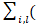 DERCOTQSELSERTAML d =DQSELSERTAML q, d)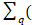 LSERTAML l, q, i = PRELIMLSERTAML l, q, i – OPTOUTLSERTAML l, q, i The above variables are defined as follows:(2)	As needed, but no less often than quarterly, ERCOT will, to ensure the Securitization Uplift Charge is repaid in substantially equal payments over its term, conduct an evaluation to: (a)	Calculate under-collections or over-collections from the preceding evaluation period;(b)	Estimate any anticipated under-collections or over-collections for the current or upcoming evaluation period; and(c)	Calculate the periodic billing requirement for the upcoming evaluation period, taking into account the total amount of prior and anticipated over-collection and under-collection amounts, and calculate the Securitization Uplift Charge Daily Amount for future periodic billing requirements.(3)	If it is determined in the re-estimation process that the Securitization Uplift Charge Daily Amount needs to be revised, ERCOT will issue a Market Notice notifying Market Participants of the change no later than 15 calendar days before the Operating Day in which the new Securitization Uplift Charge Daily Amount will become effective. (4)	An LSE that is not a Securitization Uplift Charge Opt-Out Entity is responsible for remitting payment to its QSE for the LSE’s share of the Securitization Uplift Charge, based on the LSE’s Non-Opted-Out LSE Adjusted Metered Load (AML).  An LSE may not pass through the Securitization Uplift Charge to any transmission-voltage Customer that is a Securitization Uplift Charge Opt-Out Entity.NPRR Number1129NPRR TitlePosting ESI IDs of Transmission-Voltage Customer Opt-Outs Date of DecisionDate of DecisionApril 14, 2022April 14, 2022ActionActionRecommended ApprovalRecommended ApprovalTimeline Timeline Urgent – so that the Electric Service Identifiers (ESI IDs) of opted-out transmission-voltage Customers can be made available to Load Serving Entities (LSEs) as soon as possible after the closing of PURA Subchapter N financing.Urgent – so that the Electric Service Identifiers (ESI IDs) of opted-out transmission-voltage Customers can be made available to Load Serving Entities (LSEs) as soon as possible after the closing of PURA Subchapter N financing.Proposed Effective DateProposed Effective DateAugust 1, 2022August 1, 2022Priority and Rank AssignedPriority and Rank AssignedNot applicableNot applicableNodal Protocol Sections Requiring Revision Nodal Protocol Sections Requiring Revision 27.3, Securitization Uplift Charge27.3, Securitization Uplift ChargeRelated Documents Requiring Revision/Related Revision RequestsRelated Documents Requiring Revision/Related Revision RequestsNoneNoneRevision DescriptionRevision DescriptionThis Nodal Protocol Revision Request (NPRR) allows ERCOT to post on the ERCOT website a list of ESI IDs of transmission-voltage Customer opt-outs as defined in the Debt Obligation Order (DOO) entered in Public Utility Commission of Texas (PUCT) Docket No. 52322, Application of Electric Reliability Council of Texas, Inc. for a Debt Obligation Order to Finance Uplift Balances Under PURA Chapter 39, Subchapter N, and for a Good Cause Exception.This Nodal Protocol Revision Request (NPRR) allows ERCOT to post on the ERCOT website a list of ESI IDs of transmission-voltage Customer opt-outs as defined in the Debt Obligation Order (DOO) entered in Public Utility Commission of Texas (PUCT) Docket No. 52322, Application of Electric Reliability Council of Texas, Inc. for a Debt Obligation Order to Finance Uplift Balances Under PURA Chapter 39, Subchapter N, and for a Good Cause Exception.Reason for RevisionReason for Revision  Addresses current operational issues.  Meets Strategic goals (tied to the ERCOT Strategic Plan or directed by the ERCOT Board).  Market efficiencies or enhancements  Administrative  Regulatory requirements  Other:  (explain)(please select all that apply)  Addresses current operational issues.  Meets Strategic goals (tied to the ERCOT Strategic Plan or directed by the ERCOT Board).  Market efficiencies or enhancements  Administrative  Regulatory requirements  Other:  (explain)(please select all that apply)Business CaseBusiness CaseUnder PURA § 39.653(d), the PUCT developed a one-time process that permitted certain Entities, including transmission-voltage Customers served by a Retail Electric Provider (REP) that paid in full their invoices owed for usage during the period of emergency, to opt out of Securitization Uplift Charges.  See PUCT Docket No. 52364, Proceeding for Eligible Entities to File an Opt Out Pursuant to PURA § 39.653(d) and for Load-Serving Entities to File Documentation of Exposure to Costs Pursuant to the Debt Obligation Order in Docket No. 52322.  The transmission-voltage Customers that availed themselves of this process are included in the definition of a Securitization Uplift Charge Opt-Out Entity in Section 2.1, Definitions.  Under ordering paragraph 25 of the PUCT’s DOO in PUCT Docket No. 52322, and effective with the implementation of NPRR1114, Securitization – PURA Subchapter N Uplift Charges, LSEs may not pass through the Securitization Uplift Charge to any transmission-voltage Customer that is a Securitization Uplift Charge Opt-Out Entity.  For that reason, LSEs need to know which ESI IDs are associated with transmission-voltage Customers that are Securitization Uplift Charge Opt-Out Entities. This NPRR allows ERCOT to post these ESI IDs on the ERCOT website.Under PURA § 39.653(d), the PUCT developed a one-time process that permitted certain Entities, including transmission-voltage Customers served by a Retail Electric Provider (REP) that paid in full their invoices owed for usage during the period of emergency, to opt out of Securitization Uplift Charges.  See PUCT Docket No. 52364, Proceeding for Eligible Entities to File an Opt Out Pursuant to PURA § 39.653(d) and for Load-Serving Entities to File Documentation of Exposure to Costs Pursuant to the Debt Obligation Order in Docket No. 52322.  The transmission-voltage Customers that availed themselves of this process are included in the definition of a Securitization Uplift Charge Opt-Out Entity in Section 2.1, Definitions.  Under ordering paragraph 25 of the PUCT’s DOO in PUCT Docket No. 52322, and effective with the implementation of NPRR1114, Securitization – PURA Subchapter N Uplift Charges, LSEs may not pass through the Securitization Uplift Charge to any transmission-voltage Customer that is a Securitization Uplift Charge Opt-Out Entity.  For that reason, LSEs need to know which ESI IDs are associated with transmission-voltage Customers that are Securitization Uplift Charge Opt-Out Entities. This NPRR allows ERCOT to post these ESI IDs on the ERCOT website.Credit Work Group ReviewCredit Work Group ReviewTo be determinedTo be determinedPRS DecisionPRS DecisionOn 4/14/22, PRS unanimously voted via roll call to waive notice for NPRR1129.  PRS then unanimously voted to grant NPRR1129 Urgent status; to recommend approval of NPRR1129 as submitted; and to forward to TAC NPRR1129 and the Impact Analysis.  All Market Segments participated in both votes.On 4/14/22, PRS unanimously voted via roll call to waive notice for NPRR1129.  PRS then unanimously voted to grant NPRR1129 Urgent status; to recommend approval of NPRR1129 as submitted; and to forward to TAC NPRR1129 and the Impact Analysis.  All Market Segments participated in both votes.Summary of PRS DiscussionSummary of PRS DiscussionOn 4/14/22, the sponsor provided an overview of NPRR1129 and confirmed the list of ESI IDs will be posted to the existing “Subchapter N Uplift Balance Securitization” page on the ERCOT website. On 4/14/22, the sponsor provided an overview of NPRR1129 and confirmed the list of ESI IDs will be posted to the existing “Subchapter N Uplift Balance Securitization” page on the ERCOT website. SponsorSponsorNameRandy RobertsE-mail AddressRandy.Roberts@ercot.comCompanyERCOTPhone NumberCell Number512-913-7648Market SegmentNot applicableMarket Rules Staff ContactMarket Rules Staff ContactNameCory PhillipsE-Mail Addresscory.phillips@ercot.comPhone Number512-248-6464Comments ReceivedComments ReceivedComment AuthorComment SummaryNoneMarket Rules NotesProposed Protocol Language RevisionVariableUnitDefinitionLASUCAMT q, d$Load-Allocated Securitization Uplift Charge Amount per QSE — The charge allocated to QSE q, for the QSE’s share of the total amount of Securitization Uplift Charges assessed for Operating Day d.SUCDA d$Securitization Uplift Charge Daily Amount — The total amount of Securitization Uplift Charges assessed for Operating Day d.DQSELSELRS q, dnoneDaily QSE Non-Opted-Out LSE Load Ratio Share — The ratio of Daily QSE Non-Opted-Out LSE Real-Time Adjusted Metered Load to Daily ERCOT QSE Non-Opted-Out LSE Real-Time Adjusted Metered Load, for a QSE q, for the Operating Day d.  PRELIMLSERTAML l, q, iMWhPreliminary Non-Opted-Out LSE Real-Time Adjusted Metered Load — The Real-Time Adjusted Metered Load (RTAML), including the RTAML of Securitization Uplift Charge Opt-Out Entities that are Customers of Retail Electric Providers (REPs), but excluding the RTAML of Securitization Uplift Charge Opt-Out Entities that are LSEs and excluding Direct Current Tie (DC Tie) exports, for LSE l represented by QSE q, for the 15-minute Settlement Interval i.LSERTAML l, q, iMWhNon-Opted-Out LSE Real-Time Adjusted Metered Load — The Real-Time Adjusted Metered Load (RTAML), excluding the RTAML for Securitization Uplift Charge Opt-Out Entities and excluding DC Tie exports, for LSE l represented by QSE q, for the 15-minute Settlement Interval i.OPTOUTLSERTAML l, q, iMWhOpt-Out LSE Real-Time Adjusted Metered Load — The Real-Time Adjusted Metered Load (RTAML) of Securitization Uplift Charge Opt-Out Entities that are transmission-voltage Customers for LSE l represented by QSE q, for the 15-minute Settlement Interval i.DQSELSERTAML q, dMWhDaily QSE Non-Opted-Out LSE Real-Time Adjusted Metered Load — The Real-Time Adjusted Metered Load (RTAML), excluding the RTAML for Securitization Uplift Charge Opt-Out Entities and excluding DC Tie exports, for a QSE q, for the Operating Day d.DERCOTQSELSERTAML dMWhDaily ERCOT QSE Non-Opted-Out LSE Real-Time Adjusted Metered Load — The ERCOT total Real-Time Adjusted Metered Load (RTAML), excluding the RTAML for Securitization Uplift Charge Opt-Out Entities and DC Tie exports, for the Operating Day d.qnoneA QSElnoneAn LSEdnoneAn Operating DayinoneA 15-minute Settlement Interval